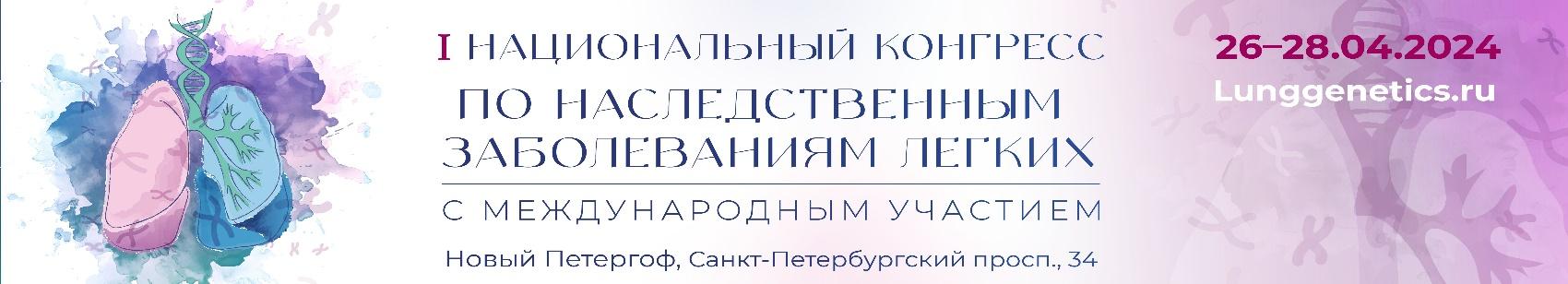 ПРЕКОНГРЕСС 26 апреля 2024 г. ЗАЛ 2Школа по муковисцидозу «Муковисцидоз: жизнь в новое время»___________________________________________________________________8.45-09.00 Открытие Школы по муковисцидозу09.00-10.00Симпозиум Цифровизация для муковисцидоза Модераторы: Кондратьева Е.И. (г. Москва-Московская область), Зинченко Р.А. (г. Москва), Лямин А.В. (г. Самара) Мониторирование функции легких Ковалев В.Н. (г. Санкт-Петербург) (15 мин.) Программа расчета диеты и ферментов Максимычева Т.Ю. (г. Москва-Московская область) (15 мин.) Проект мониторинга микробиологического статусаЛямин А.В., Кузьменков А.Ю., Максимова Е.А. (г. Самара) (20 мин.) Дискуссия (10 мин.)10.00-10.30Круглый стол Состояние здоровья взрослых пациентов в РФ Участники:-- Красовский С.А. (г. Москва)-- Степаненко Т.А. (г. Санкт-Петербург)10.30-10.40 перерыв (10 мин.)10.40-12.10Симпозиум Муколитическая терапия муковисцидоза**Симпозиум при поддержке компании Генериум (не входит в программу НМО)Модераторы: Кондратьева Е.И. (г. Москва-Московская область),Шадрина В.В. (г. Москва-Московская область)Тигераза в клинических исследованиях  Шадрина В.В. (г. Москва-Московская область) (20 мин.)Муколитическая терапия в новых клинических рекомендацияхКондратьева Е.И. (г. Москва-Московская область) (20 мин.)Дорназа альфа и патология верхних дыхательных путей Поляков Д.П. (г. Москва) (20 мин.)Муколитическая терапия муковисцидоза. Обзор международного опытаКаширская Н.Ю. (г. Москва) (20 мин.) Дискуссия (10 мин.)12.10-14.10 перерыв (120 мин.)14.10-15.40Симпозиум Таргетная терапия. Итоги 1-го и 2 лет терапии**Симпозиум при поддержке компании Санофи (не входит в программу НМО)Модераторы: Авдеев С.Н. (г. Москва), Кондратьева Е.И. (г. Москва-Московская область)2 года терапии препаратом двойной и тройной комбинацией – взгляд педиатраКондратьева Е.И. (г. Москва-Московская область) (15 мин.)Таргетная терапия – взгляд оториноларингологаПоляков Д.П. (г. Москва) (15 мин.)Таргетная терапия – взгляд микробиологаКондратенко О.В. (г. Самара) (15 мин)2 года и более терапии CFTR-модуляторами взрослых пациентовСтепаненко Т.А. (г. Санкт-Петербург) (20 мин.)НПР при длительной терапии CFTR-модуляторамиВоронкова А.Ю. (г. Москва-Московская область) (15 мин.)Дискуссия (10 мин.)15.40-15.50 перерыв (10 мин.)15.50-16.30 Круглый стол Обеспечение пациентов с муковисцидозом таргетной терапией Модераторы: Богданова В.О. (г. Москва),Кондратьева Е.И. (г. Москва-Московская область)Участники: -- представители фонда поддержки детей с тяжелыми жизнеугрожающими и хроническими заболеваниями, в том числе редкими (орфанными) заболеваниями «Круг добра»-- представители Государственной Думы ФС РФ-- представители Министерства здравоохранения РФ-- главные внештатные специалисты Министерства здравоохранения РФ16.30-18.00Симпозиум В каком возрасте начинать таргетную терапию?**Симпозиум при поддержке компании Санофи (не входит в программу НМО)Модератор Кондратьева Е.И. (г. Москва-Московская область)Два взгляда – два мнения о старте таргетной терапии.Ранний старт – профилактика появления симптомов заболеванияВоронкова А.Ю. (г. Москва-Московская область) (20 мин.)   Два взгляда – два мнения о старте таргетной терапии.Ранний старт – угроза НПРЖекайте Е.К. (г. Москва-Московская область) (20 мин.) Современные данные в отношении двойной терапии в разных возрастных группахФатхуллина И.Р. (г. Москва-Московская область) (20 мин.)Актуальность таргетной терапии в возрасте 2–6 и результаты исследования AURORAИльенкова Н.А. (г. Красноярск) (20 мин.)Дискуссия (10 мин.)18.00-18.10 перерыв (10 мин.)18.10-19.40Симпозиум Диагностика муковисцидоза – проблемы и решенияМодераторы: Зинченко Р.А. (г. Москва), Кондратьева Е.И. (г. Москва-Московская область),Гембицкая Т.Е. (г. Санкт-Петербург)Потовый тест: обсудим проблемыШерман В.Д., Каширская Н.Ю. (г. Москва) (15 мин.)Новый адренергический тестКиян Т.А. (г. Москва-Московская область) (15 мин.)Новые возможности молекулярной диагностики муковисцидоза в РФКондратьева Е.И., Щагина О.А. (г. Москва-Московская область) (15 мин.)Форсколиновый тест на кишечных органоидах. Результаты работы 3 летЕфремова А.С. (г. Москва) (20 мин.) Зачем нужен метод определения разницы кишечных потенциалов?  Мельяновская Ю.Л. (г. Москва-Московская область) (15 мин.)Дискуссия (10 мин.)26 апреля 2024 г. ЗАЛ 309.00-09.30Мастер-класс Ингаляционная терапия: простые правилаВасина Е.В. (г. Москва-Московская область) (20 мин.)Дискуссия (10 мин.)09.30-10.15Мастер-класс Лучевые методы диагностики при наследственных заболеваниях легкихИльина Н.А.  (г. Санкт-Петербург) (25 мин.)Детали лучевой диагностики органов грудной клетки у детей с муковисцидозом: баланс Rg, КТ и МРТМустафин Р.И., Кустова О.В., Аникин А.В. (г. Москва-Московская область) (15 мин.)Дискуссия (5 мин.)10.15-10.30ДокладПолимерная гиперкалорийная смесь с пищевыми волокнами в практике врача-педиатра* *Доклад при поддержке ООО «Эбботт Лэбораториз» (не входит в программу НМО)Ягодкин М.В.  (г. Москва) (15 мин.)10.30-10.40 перерыв (10 мин.)10.40-11.10Мастер-класс Модератор Зинченко Р.А. (г. Москва)Генетика в практике пульмонолога или просто о сложном Череватова Т.Б. (г. Москва)11.10-12.10Мастер-класс Обмен опытом. Актуальные проблемы муковисцидоза Модераторы: Симонова О.И. (г. Москва), Ильенкова Н.А. (г. Красноярск), Павлинова Е.Б. (г. Омск)Открытый вопрос пищевого поведения и состава тела у ребенка с муковисцидозом на фоне приема таргетного препаратаСоколов И., Боровик Т.Э. (г. Москва) (15 мин.)Анализ хирургического лечения пациентов с муковисцидозом грудного возраста: длительный катамнезСулавко М.А., Гурская А.С., Яцык С.П., Симонова О.И. (г. Москва) (15 мин.)Муковисцидоз у детей в Республике БеларусьБобровничий В.И., Чиркун Е.Е. (г. Минск, Беларусь) (15 мин.)Заболевания легких, сопровождающиеся телеагиоэтазиейШатоха П.А., Шудуева А.Р., Новак А.А., Мизерницкий Ю.Л. (г. Москва) (15 мин.)12.10-14.10 перерыв (120 мин.)14.10-15.40Мастер-класс Спирометрия в пульмонологии. Что нового?Модераторы: Фурман Е.Г. (г. Пермь), Черняк А.В. (г. Москва), Дьякова С.Э. (г. Москва)Современные возможности оценки функции внешнего дыхания у детей с наследственными болезнями легкихДьякова С.Э. (г. Москва) (25 мин.)                                                                                                                                                                                                                                                                                                                                                                                                      Методические рекомендации по спирометрииЧерняк А.В. (г. Москва) (25 мин.)Очевидное и не очень про ОФВ1 у пациентов с муковисцидозомЗоненко О.Г. (г. Москва) (15 мин.)Роль функциональной диагностики в оценке эффективности таргетной терапии у детей с муковисцидозомБыстрова С.Г., Симонова О.И., Ахмедова Э.Э. (г. Москва) (15 мин.)Дискуссия (10 мин.)15.40-15.50 перерыв (10 мин.)15.50-16.30Заседание рабочей группы микробиологов по созданию нормативных документов при легочном микобактериозеМодераторы: Лямин А.В. (г. Самара), Ставицкая Н.В. (г. Новосибирск)Возможности диагностики легочного микобактериоза в РФ. Выработка рекомендаций16.30-18.00Симпозиум Организация помощи взрослым пациентам в регионах России и странах СНГ Модераторы: Авдеев С.Н. (г. Москва), Амелина Е.Л. (Москва), Красовский С.А. (г. Москва) Опыт оказания помощи взрослым пациентам в БеларусиВойтко Т.А. (г. Минск, Беларусь) (15 мин.) Муковисцидоз у взрослых в Казахстане: клинико-функциональные характеристики Мукатова И.Ю., Муканов А.М., Раманкул А.С. (г. Астана, Казахстан) (15 мин.)Организация помощи взрослым пациентам в РФ (результаты анкетирования)Шадрина В.В., Шерман В.Д., Зайцева Ю.А. (г. Москва-Московская область, г. Санкт-Петербург) (15 мин.)Работа отделения в ГКБ имени Д.Д. ПлетнёваГрачева О.Ю. (г. Москва) (15 мин.)Организация ведения взрослых пациентов с муковисцидозом в Республике Татарстан Шакирова Г.Р., Шаймуратов Р.И. (г. Казань, Республика Татарстан) (10 мин.)Организация помощи взрослым пациентам с муковисцидозом в Свердловской областиПономарева Н.Д. (г. Екатеринбург) (10 мин.)Дискуссия (10 мин.) 18.00-18.10 перерыв (10 мин.)18.10-19.40Симпозиум Таргетная терапия. Опыт регионов**Симпозиум при поддержке компании Санофи (не входит в программу НМО) Модераторы: Симонова О.И. (г. Москва), Одинаева Н.Д. (г. Москва-Московская область)Первый анализ длительного мониторинга пациентов Московской области на разных этапах таргетной терапииОдинаева Н.Д., Фатхуллина И.Р. (г. Москва-Московская область) (15 мин.)Первые итоги и анализ современных результатов применения таргетной терапии у московских детей с муковисцидозомСимонова О.И. (г. Москва) (15 мин.) Таргетная терапия муковисцидоза: анализ опыта и региональной специфики Нижегородской областиФедотов В.Д. (г. Нижний Новгород) (15 мин.)Региональный опыт применения таргетной терапии муковисцидоза у детей Рязанской областиСтежкина Е.В. (г. Рязань) (15 мин.)Обобщенные данные оценки таргетной терапии у детей Республики Татарстан в условиях реальной клинической практикиКарпова О.А. (г. Казань, Республика Татарстан) (15 мин.)Первый анализ генетического многообразия пациентов с муковисцидозом в Чувашской РеспубликеГолубцова О.И. (г. Чебоксары, Чувашская Республика) (15 мин.)27 апреля 2024 г. ЗАЛ 1 Наследственные заболевания легких и бронхоэктазы09.00-09.30Торжественное открытие Конгресса Приветствия: -- Представители Комитета здравоохранения г. Санкт-Петербурга -- Представители Департамента здравоохранения Ленинградской области -- Представители фонда поддержки детей с тяжелыми жизнеугрожающими и хроническими заболеваниями, в том числе редкими (орфанными) заболеваниями «Круг добра»-- Представители Благотворительного фонда «Острова»-- Куцев Сергей Иванович (г. Москва)-- Авдеев Сергей Николаевич (г. Москва)-- Намазова-Баранова Лейла Сеймуровна (г. Москва)-- Ижевская Вера Леонидовна (г. Москва) -- Одинаева Нисо Джумаевна (г. Москва-Московская область)09.30-11.10Пленарное заседание Модераторы: Авдеев С.Н. (г. Москва), Ижевская В.Л. (г. Москва), Титова О.Н. (г. Санкт-Петербург), Зинченко Р.А. (г. Москва)Молекулярно-генетические аспекты диагностики орфанных наследственных заболеванийКуцев С.И. (г. Москва) (20 мин.)Орфанные заболевания в практике пульмонологаАвдеев С.Н. (г. Москва) (20 мин.) Особенности генетического разнообразия муковисцидоза в РФЗинченко Р.А. (г. Москва) (20 мин.)Обзор диссертационных работ по наследственным заболеваниям легких за период с 2020 годаКондратьева Е.И. (г. Москва-Московская область) (20 мин.)Дискуссия (20 мин.)11.10-11.40 перерыв (30 мин.)11.40-13.10Симпозиум Обзор клинических рекомендаций. Что нового в диагностике?Модераторы: Ижевская В.Л. (г. Москва), Кондратьева Е.И. (г. Москва-Московская область), Черменский А.Г. (г. Санкт-Петербург)Муковисцидоз и первичная цилиарная дискинезия – модели диагностики и терапииКондратьева Е.И. (г. Москва-Московская область) (15 мин.)ДНК-диагностика наследственных заболеваний легкихЩагина О.А. (г. Москва) (15 мин.)CFTR-модуляторы при муковисцидозе в европейских клинических рекомендациях и клинической практике Isabelle Sermet-Gaudelus (г. Париж, Французская Республика) (20 мин.)Исследование распространенных в России комплексных аллелей гена CFTR на модели кишечных органоидовЕфремова А.С. (г. Москва) (15 мин.)Органоиды и 2D-культуры клеток в диагностике наследственных заболеваний легких Смирнихина С.А. (г. Москва) (15 мин.)Дискуссия (10 мин.)13.10-13.40 перерыв (30 мин.)13.40-15.10Симпозиум Обзор клинических рекомендаций по муковисцидозу: таргетная терапия**Симпозиум при поддержке компании Санофи (не входит в программу НМО)  Модераторы: Авдеев С.Н. (г. Москва), Ильенкова Н.А. (г. Красноярск)CFTR-модуляторы. История примененияАвдеев С.Н. (г. Москва) (20 мин.) Критерии оценки эффективности и новые возможности терапииКондратьева Е.И. (г. Москва-Московская область) (20 мин.)Критерии оценки безопасности таргетной терапииШадрина В.В. (г. Москва-Московская область) (20 мин.)Проблемы организации наблюдения за детьми, получающими таргетную терапиюОрлов А.В. (г. Санкт-Петербург) (20 мин.)Дискуссия (10 мин.) 15.10-15.20 перерыв (10 мин.)15.20-16.50Симпозиум Таргетная терапия в особых клинических ситуациях**Симпозиум при поддержке компании Санофи (не входит в программу НМО)  Модераторы: Кондратьева Е.И. (г. Москва-Московская область), Симонова О.И. (г. Москва)Влияние осложнений на проводимую таргетную терапиюЖекайте Е.К. (г. Москва-Московская область) (15 мин.)Влияние полиморфизма генов ксенобиотиков на результативность таргетной терапииКондратьева Е.И. (г. Москва-Московская область) (15 мин.)Случай трансплантации печени на фоне таргетной терапииТришина С.В. (г. Симферополь, Республика Крым) (15 мин.)Клинический случай токсического поражения печени на фоне синдрома Жильбера при таргетной терапии муковисцидозаФатхуллина И.Р. (г. Москва-Московская область) (15 мин.)Результаты таргетной терапии у ребенка с тяжелой инфекциейСергиенко Д.Ф. (г. Астрахань) (15 мин.)Дискуссия (15 мин.)16.50-17.00 перерыв (10 мин.)17.00-17.45Симпозиум Муколитическая терапия в клинических рекомендациях**Симпозиум при поддержке компании Солофарм (не входит в программу НМО)  Модератор Авдеев С.Н. (г. Москва)Гипертонический раствор как базисная терапия при бронхоэктазахАвдеев С.Н. (г. Москва) (20 мин.)Муколитики при терапии первичной цилиарной дискинезииКондратьева Е.И. (г. Москва-Московская область) (20 мин.) Дискуссия (5 мин.)17.45-18.30Лекция Динамическое наблюдение за пациентами на таргетной терапии. Перспективы развития таргетной терапииIsabelle Sermet-Gaudelus (г. Париж, Французская Республика) (25 мин.)Дискуссия (20 мин.)27 апреля 2024 г. ЗАЛ 2Редкие заболевания в клинической практике09.00-09.30Торжественное открытие Конгресса.Трансляция из Зала 1 09.30-11.10Пленарное заседание Трансляция из Зала 1 11.10-11.40 перерыв (10 мин.)11.40-12.40Симпозиум Иммунодефициты и хронические заболевания респираторного трактаМодератор Продеус А.П. (г. Москва-Московская область)Иммунограмма в практике врача-пульмонолога. Как поставить первичный иммунодефицит?Продеус А.П. (г. Москва-Московская область) (30 мин.)Респираторная патология при первичных иммунодефицитных состоянияхЖестков А.В. (г. Самара) (15 мин.)Бронхоэктазы и первичный иммунодефицит в Республике ТатарстанПятеркина О.Г., Зиатдинов А.И., Сенек С.А., Карпова О.А., Сибгатуллина Ф.И., Шакирова А.Р., Бегиева Г.Р., Зиннатуллин И.Р. (г. Казань, Республика Татарстан) (15 мин.)12.40-13.10Мастер-класс Неинвазивная вентиляция легких Нуралиева Г.С. (г. Москва)Немедикаментозная терапия при бронхоэктазах (SIMEOX)**Доклад при поддержке ООО «Терапевт» (не входит в программу НМО) Нуралиева Г.С. (15 мин.) (г. Москва)Дискуссия (5 мин.)13.10-13.40 перерыв (30 мин.)13.40-14.50Симпозиум Российского респираторного обществаРедкие заболевания легких во взрослом возрастеМодераторы: Анаев Э.Х. (г. Москва), Макарова М.А. (г. Москва)Дефицит альфа-1-антитрипсина во взрослом возрастеКарчевская Н.А. (г. Москва) (20 мин.)ЛимфангиолейомиоматозМакарова М.А. (г. Москва) (20 мин.) Бронхоэктазы как след из детстваАнаев Э.Х. (г. Москва) (20 мин.) Дискуссия (10 мин.)14.50-15.10Клинический разборКлинический случай пациента с ДААТ (дефицит альфа 1-антитрипсина)**Доклад при поддержке компании Кьези (не входит в программу НМО)Крошкина И.Ю. (г. Санкт-Петербург) (20 мин.)15.10-15.20 перерыв (10 мин.)15.20-16.50Симпозиум Редкие заболевания легких в клинических примерахМодераторы: Вахлова И.В. (г. Екатеринбург), Павлинова Е.Б. (г. Омск), Журкова Н.В. (г. Москва)Хронические болезни легких у детей: редкий диагноз в практике педиатраВахлова И.В (г. Екатеринбург). (20 мин.)Поражения легких при болезни Ниманна–Пика тип А и В у детей: разбор клинических случаевЖуркова Н.В. (г. Москва) (15 мин.)Легочный альвеолярный протеиноз у подростка: взрослая болезнь у детейСимонова О.И., Лохматов М.М., Красюкова А.А. (г. Москва) (15 мин.)Семейный случай первичной цилиарной дискинезииГолубцова О.И. (г. Чебоксары, Чувашская Республика) (15 мин.)Клинические маски первичной цилиарной дискинезии у детей в практике врачаСтежкина Е.В., Терешина Т.А., Смирнова В.В. (г. Рязань) (15 мин.)Дискуссия (10 мин.)16.50-17.00 перерыв (10 мин.)17.00-18.30Симпозиум Регистр пациентов с муковисцидозом – как модель для регистров наследственных заболеваний                                                                                                                                                                                                                                                                                                                                                                                                                                             Модераторы: Кондратьева Е.И. (г. Москва-Московская область), Зинченко Р.А. (г. Москва), Красовский С.А. (г. Москва)Регистр – основа для оказания помощи пациентам с муковисцидозом**Доклад при поддержке компании Санофи (не входит в программу НМО) Воронкова А.Ю. (г. Москва-Московская область) (20 мин.)Регистр пациентов с муковисцидозом в РФ: результаты и задачи Кошкарова Е. А. (г. Москва) (15 мин.)Отличия европейского и российского регистров. Возможно ли расширение?**Доклад при поддержке компании Санофи (не входит в программу НМО)Кондратьева Е.И. (г. Москва-Московская область) (15 мин.)                                                                                                                                                                                                                                                                                                                                                                                                                                                                                                                                                                                                                                                                                                                    Опыт заполнения регистра с точки зрения основного участникаГоринова Ю.В. (г. Москва) (15 мин.)  Стандарты оказания помощи при муковисцидозе и первичной цилиарной дискинезииСелимзянова Л.Р. (г. Москва) (15 мин.)Дискуссия (10 мин.)  27 апреля 2024 г. ЗАЛ 3Фундаментальные и прикладные аспекты эпидемиологии и микробиологии наследственных заболеваний легких(конференция, посвященная памяти профессора Климко Н.Н.)09.00-09.30Торжественное открытие Конгресса.Трансляция из Зала 1 09.30-11.10Пленарное заседание Трансляция из Зала 1 11.10-11.40 перерыв (10 мин.)11.40-13.10Симпозиум Инфекционный процесс при наследственных заболеваниях органов дыхания: эпидемиологические и микробиологические аспектыМодераторы: Чернуха М.Ю. (г. Москва), Кондратенко О.В. (г. Самара)Эпидемиологические особенности хронической инфекции легких при наследственных заболеваниях легкихЧернуха М.Ю., Аветисян Л.Р. (г. Москва) (20 мин.)Микрофлора окружающей среды детей с муковисцидозом вне стационара (в домашних условиях проживания)Сиянова Е.А., Чернуха М.Ю., Аветисян Л.Р. (г. Москва) (20 мин.)Влияние таргетной терапии на биологические свойства микроорганизмов у пациентов с муковисцидозомКондратенко О.В., Джовмардова Е.Д. (г. Самара) (20 мин.)Изменения микробного пейзажа на фоне таргетной терапии у пациентов с муковисцидозом старше 18 лет: данные за два годаГусельникова Е.П., Ставицкая Н.В., Гордеева Е.И. (г. Новосибирск) (15 мин.)Дискуссия (15 мин.)13.10-13.40 перерыв (30 мин.)13.40-15.10Симпозиум МАКМАХ Диагностика и АБ-терапия инфекций нижних дыхательных путей у взрослых с бронхоэктазамиМодераторы: Синопальников А.И. (г. Москва), Рачина С.А. (г. Москва)Микробиологическая диагностика респираторных инфекций при муковисцидозе и бронхоэктазах: на что обратить внимание?Сухорукова М.В. (г. Москва) (25 мин.)Пневмония и бронхоэктазыСинопальников А.И. (г. Москва) (25 мин.)Антибиотики при бронхоэктазах, не связанных с муковисцидозом: анализ доказательной базыРачина С.А. (г. Москва) (25 мин.)Дискуссия (15 мин.)15.10-15.20 перерыв (10 мин.)15.20-16.50Симпозиум Инфекционный процесс при наследственных заболеваниях органов дыхания: первичная цилиарная дискинезияМодераторы: Чернуха М.Ю. (г. Москва), Воронкова А.Ю. (г. Москва-Московская область)Особенности микробиома дыхательных путей при первичной цилиарной дискинезииДомблидес Э.А., Чернуха М.Ю., Аветисян Л.Р. (г. Москва) (25 мин.)Изменение микробного пейзажа и чувствительности к антибактериальным препаратам при первичной цилиарной дискинезии в возрастном аспектеТронза Т.В., Кондратьева Е.И., Киян Т.А. (г. Москва) (20 мин.)Сравнительная характеристика микрофлоры дыхательного тракта при муковисцидозе и первичной цилиарной дискинезииТронза Т.В., Воронкова А.Ю. (г. Москва) (20 мин.)Особенности микробного пейзажа и антибактериальной терапии у детей дошкольного возраста с различными орфанными респираторными заболеваниямиПетрова Н.В., Гордеев Л.С., Анай-оол Ч.Г., Симонова О.И. (г. Москва) (20 мин.)   Дискуссия (5 мин.)16.50-17.00 перерыв (10 мин.)17.00-18.30Симпозиум Легочный микобактериозМодераторы: Лямин А.В. (г. Самара), Панова Л.В. (г. Москва)Нетуберкулезные микобактерии у пациентов с орфанными заболеваниямиЛямин А.В. (г. Самара) (15 мин.)Диагностика микобактериозов в лабораториях противотуберкулезной службыСмирнова Т.Г. (г. Москва) (15 мин.) Возможности и ограничения диагностики микобактериозов в рутинной микробиологической практикеИсматуллин Д.Д. (г. Самара) (15 мин.)Терапия легочного микобактериоза у детейПанова Л.В. (г. Москва) (15 мин.)Туберкулез у пациентов с наследственными заболеваниями легких. Клинические примерыСтавицкая Н.В. (г. Новосибирск) (15 мин.)Дискуссия (15 мин.)28 апреля 2024 г. ЗАЛ 108.30-10.00Симпозиум Первичная цилиарная дискинезияМодераторы: Авдеев С.Н. (г. Москва),Мизерницкий Ю.Л. (г. Москва), Кондратьева Е.И. (г. Москва-Московская область)Классификация первичной цилиарной дискинезииАвдеев С.Н. (г. Москва) (15 мин.)Международная группа по первичной цилиарной дискинезии и разработка клинических рекомендацийBülent Karadag (г. Стамбул, Турецкая Республика) (20 мин.)  Характеристика первичной цилиарной дискинезии в РФКондратьева Е.И., Киян Т.А. (г. Москва-Московская область)(15 мин.)Оториноларингологические аспекты первичной цилиарной дискинезии и их взаимосвязь с состоянием нижних дыхательных путейКазакова В.А., Поляков Д.П., Юнусов А.С. (г. Москва) (15 мин.)Фенотипические и генотипические параллели у детей с первичной цилиарной дискинезиейНовак А.А., Мизерницкий Ю.Л.  (г. Москва) (15 мин.)Дискуссия (10 мин.)10.00-10.30Лекция Этические проблемы генетического тестированияИжевская В.Л. (г. Москва)10.30-10.40 перерыв (10 мин.)10.40-12.10Симпозиум Современные методы диагностики первичной цилиарной дискинезии Модераторы: Ижевская В.Л. (г. Москва),Смирнихина С.А. (г. Москва),Гембицкая Т.Е. (г. Санкт-Петербург)Генетика ПЦД в РФРыжкова О.П. (г. Москва) (15 мин.) Флуоресцентные методы исследования белков в клеточных культурах для диагностики первичной цилиарной дискинезииСмирнихина С.А. (г. Москва) (15 мин.) Возможности программы видеонаблюдения движения реснитчатого эпителияКиян Т.А. (г. Москва-Московская область) (15 мин.)Редкий клинический случай первичной цилиарной дискинезии у пациента с уникальным генотипом – двумя патогенными гомозиготными вариантами генов CCNO и MCIDASНовак А.А., Мизерницкий Ю.Л., Соколова Л.В., Шатоха П.А., Рынгаченко Е.С., Шудуева А.Р., Растегина С.Е. (г. Москва) (15 мин.)Антибактериальная терапия первичной цилиарной дискинезии и профилактика перекрестной инфекцииКондратьева Е.И. (г. Москва-Московская область) (15 мин.)Дискуссия (15 мин.)12.10-12.20 перерыв (10 мин.)12.20-12.50Мнения экспертовАнтимикробная терапия синегнойной инфекции: новые возможности для РФ**При поддержке компании Джодас Экспоим (не входит в программу НМО)Модератор Кондратьева Е.И. (г. Москва-Московская область)Диагностика и терапия синегнойной инфекции при муковисцидозеКондратьева Е.И. (г. Москва-Московская область) (15 мин.)Внутривенная антибактериальная терапия при синегнойной инфекции: преодоление резистентностиКрасовский С.А. (г. Москва) (15мин.) 12.50-13.50Круглый стол Гетерозиготные носители мутаций гена CFTR: что делать?Модераторы: Ижевская В.Л. (г. Москва), Глотов А.С. (г. Санкт-Петербург), Шадрина В.В. (г. Москва-Московская область), Кондратьева Е.И. (г. Москва-Московская область)13.50-14.00 перерыв (10 мин.)14.00-15.30Симпозиум Немуковисцидозные бронхоэктазы. Обзор клинических рекомендацийМодераторы: Авдеев С.Н. (г. Москва), Анаев Э.Х. (г. Москва), Селимзянова Л.Р. (г. Москва)Современные подходы к диагностике и классификации бронхоэктазовАвдеев С.Н. (г. Москва) (20 мин.)Бронхоэктазы в детской практикеBülent Karadag (г. Стамбул, Турецкая Республика) (30 мин.)Терапия бронхоэктазов с точки зрения медицины доказательствАнаев Э.Х. (г. Москва) (15 мин.)Вакцинация взрослых с наследственными заболеваниями и бронхоэктазамиЖестков А.В. (г. Самара) (15 мин.)Дискуссия (10 мин.)15.30-15.40 перерыв (10 мин.)15.40-17.10Симпозиум Интерстициальные заболевания у взрослыхМодераторы: Авдеев С.Н. (г. Москва), Анаев Э.Х. (г. Москва)Идиопатический легочный фиброзАвдеев С.Н. (г. Москва) (20 мин.)Гиперчувствительный пневмонитТрушенко Н.В. (г. Москва) (20 мин.)СаркоидозЧикина С.Ю. (г. Москва) (20 мин.)Легочный альвеолярный протеинозМержоева З.М. (г. Москва) (20 мин.)Дискуссия (10 мин.)17.10-17.20 перерыв (10 мин.)17.20-18.50Симпозиум Редкие заболевания респираторного тракта  Модераторы: Авдеев С.Н. (г. Москва),Титова О.Н. (г. Санкт-Петербург), Гембицкая Т.Е. (г. Санкт-Петербург)Наследственный пневмотораксАвдеев С.Н., Мержоева З.М. (г. Москва (20 мин.)Пневмоторакс у детей: наследственные формыСелимзянова Л.Р., Платонова М.М. (г. Москва) (20 мин.)Дефицит альфа1-антитрипсина: клинические случаиСмирнова О.Я. (г. Москва) (20 мин.)Недостаточность альфа-1-антитрипсина у детей: мифы и реальная практикаЛябина Н.В., Симонова О.И. (г. Москва (20 мин.)Дискуссия (10 мин.)18.50-19.00 перерыв (10 мин.)19.00-20.30Закрытие КонгрессаМодераторы: Ижевская В.Л. (г. Москва), Авдеев С.Н. (г. Москва), Кондратьева Е.И. (г. Москва-Московская область)Проект Бронхоэктазы: муковисцидоз и не только. Подводим итоги 2-х лет Кондратьева Е.И. (г. Москва-Московская область) (15 мин.)Обновленные стандарты терапии в эпоху патогенетического лечения ECFSАмелина Е.Л., Каширская Н.Ю. (г. Москва) (15 мин.)Резолюция КонгрессаКондратенко О.В. (г. Самара) (15 мин.)Итоги Конгресса в цифрах и фактахСтепаненко Т.А. (г. Санкт-Петербург) (15 мин.)Награждение победителей конкурсов
28 апреля 2024 г.ЗАЛ 2Круглые столы и дебаты08.30-09.45Круглый стол Хирургическое лечение наследственных заболеванийМодераторы: Тарабрин Е.А. (г. Москва),Красовский С.А. (г. Москва), Карчевская Н.А. (г. Москва)Роль бронхоскопии при заболеваниях легких у детейОрлов А.В. (г. Санкт-Петербург) (15 мин.)Хирургическое лечение бронхоэктазов в детской практикеАйрапетян М.И. (г. Москва) (15 мин.) Катамнез пациентов после трансплантации легких при орфанных заболеванияхКарчевская Н.А. (г. Москва) (20 мин.)Торакальная хирургия при наследственных заболеванияхТарабрин Е.А. (г. Москва) (20 мин.)Дискуссия (5 мин.)_____________________________________________________________________________09.45-10.00ДокладПеречень специализированных продуктов при муковисцидозе. Новые возможности* *Доклад при поддержке компании Нутриция (не входит в программу НМО)Кондратьева Е.И. (г. Москва-Московская область) (15 мин.)10.00-10.30ЛекцияПреконцепционный скрининг. Популяционные аспекты и анализ семей высокого риска Глотов А.С. (г. Санкт-Петербург) (30 мин.)10.30-10.40 перерыв (10 мин.)10.40-12.10Симпозиум Генетически детерминированные интерстициальные заболевания легких у детей (часть 1)Модераторы: Бойцова Е.В. (г. Санкт-Петербург), Старевская С.В. (г. Санкт-Петербург), Овсянников Д.Ю. (г. Москва)Классификация интерстициальных заболеваний легких у детейОвсянников Д.Ю. (г. Москва) (20 мин.)Диффузные нарушения развития и роста легкихБойцова Е.В. (г. Санкт-Петербург) (20 мин.)Диффузные нарушения развития легких: клинико-морфологические сопоставленияДавыдов И.С., Мирошниченко В.П., Талалаев А.Г., Абрамян М.А., Овсянников Д.Ю. (г. Москва) (20 мин.)Интерстициальные поражения легких при синдроме ДаунаШмелева И.О., Старевская С.В., Мельник С.И. (г. Санкт-Петербург) (20 мин.)Дискуссия (10 мин.)12.10-12.20 перерыв (10 мин.)12.20-13.50Симпозиум Генетически детерминированные интерстициальные заболевания легких у детей (часть 2)Модераторы: Бойцова Е.В. (г. Санкт-Петербург), Котлукова Н.П. (г. Москва), Овсянников Д.Ю. (г. Москва), Смирнова О.Я. (г. Москва)Врожденный дефицит сурфактантного протеина С: первое клиническое наблюдение в Российской Федерации Кузнецова А.А., Петрова С.И. (г. Санкт-Петербург) (20 мин.)Заболевания, связанные с мутациями гена филамина А: трудный путь к диагнозу (клиническое наблюдение)Котлукова Н.П., Тележникова Н.Д., Жесткова М.А., Овсянников Д.Ю. (г. Москва) (20 мин.)Синдром SAVI: семейная история с продолжениемСалугина С.О., Федоров Е.С., Торгашина А.В., Лев Н.С. (г. Москва) (20 мин.)Заболевания, связанные с мутациями гена NKX2-1: анализ серии клинических наблюденийОвсянников Д.Ю., Стрельникова В.А., Савостьянов К.В., Жесткова М.А., Кондакова О.Б. (Г. Москва) (20 мин.)Дискуссия (10 мин.)     13.50-14.00 перерыв (10 мин.)14.00-14.45 Симпозиум Диетотерапия при муковисцидозе и наследственных заболеваниях легких: смена парадигмы**Симпозиум при поддержке компании Фрезениус Каби (не входит в программу НМО)Модератор Кондратьева Е.И. (г. Москва-Московская область)Динамика состава тела пациентов на фоне таргетной терапииМаксимычева Т.Ю. (г. Москва-Московская область) (15 мин.) Дискуссионные вопросы (15 мин.):1. Гиперкалорийная диета или физиологическая? Когда и кому2. Почему растет жировая масса на гиперкалорийной диете?3. Место смесей с повышенным содержанием белка при муковисцидозе и нутритивном дефиците при наследственных заболеваниях легкихИзменения подходов к диетотерапии на фоне таргетной терапии. Смена парадигмы Симонова О.И. (г. Москва) (15 мин.)14.45-15.30Дискуссионный клуб Переход из детства во взрослую жизнь Модераторы: Полетаева О.О. (г. Санкт-Петербург), Герасимова А.М. (г. Москва), Степаненко Т.А. (г. Санкт-Петербург)Взгляд пациентов, ставших взрослымиСунятулина Д. (г. Москва)Взгляд родителяЗайцева Ю. А. (г. Санкт-Петербург)Взгляд педиатраОрлов А.В., Воронкова А.Ю. (г. Санкт-Петербург, г. Москва-Московская область)Взгляд терапевтаКрасовский С.А., Степаненко Т.А. (г. Москва, г. Санкт-Петербург)Взгляд психологаГерасимова А.М., Полетаева О.О. (г. Москва, г. Санкт-Петербург)15.30-15.40 перерыв (10 мин.)15.40-15.55ДокладМуколитическая терапия – как добиться комплаентности?**Доклад при поддержке компании Ген Илач (не входит в программу НМО)Амелина Е.Л. (Москва) (15 мин.)15.55-17.10Круглый стол Ферментная терапия и диета при муковисцидозе в эпоху таргетной терапии: что нового?Модераторы: Симонова О.И. (г. Москва), Максимычева Т.Ю. (г. Москва-Московская область)Панкреатические ферменты: решенные и нерешенные вопросы в эпоху таргетной терапии муковисцидоза**Доклад при поддержке ООО «Эбботт Лэбораториз» (не входит в программу НМО)Кондратьева Е.И. (г. Москва-Московская область) (20 мин.)Рекомендации Европейских экспертов ESPEN-ESPGHAN-ECFS по вопросам питания при муковисцидозе**Доклад при поддержке ООО «Эбботт Лэбораториз» (не входит в программу НМО)Каширская Н.Ю. (г. Москва) (20 мин.)  Диетотерапия в особых клинических ситуациях при муковисцидозе**Доклад при поддержке компании Инфаприм (не входит в программу НМО)Максимычева Т.Ю. (г. Москва-Московская область) (15 мин.) Обзор клинических исследований используемых смесей при муковисцидозе**Доклад при поддержке компании Нестле (не входит в программу НМО)Киян Т.А. (г. Москва-Московская область) (15 мин.)Дискуссия (5 мин.)17.10-17.20 перерыв (10 мин.)17.20-18.20Круглый стол Психологический статус пациента с хроническими заболеваниями в разные возрастные периодыМодераторы: Полетаева О.О. (г. Санкт-Петербург), Герасимова А.М. (г. Москва)Современные психолого-педагогические технологии сопровождения ребенка с муковисцидозомГерасимова А.М. (г. Москва) (20 мин.)Сопровождение взрослого пациента с хроническим легочным заболеванием на примере муковисцидоза Полетаева О.О. (г. Санкт-петербург) (20 мин.)Дискуссия (20 мин.)18.20-18.50Симпозиум Жизнь после ковидаМодератор Чернуха М.Ю. (г. Москва)Легочная гипертензия у больных с муковисцидозом, перенесших ковидАрутюнян С.А. (г. Ереван, Республика Армения) (15 мин.)Эпидемиологическая и микробиологическая характеристика инфекций легких у детей в постковидный периодЦеликина Е.Г., Чернуха М.Ю., Аветисян Л.Р. (г. Москва) (15 мин.)18.50-19.00 перерыв (10 мин.)19.00-20.30Закрытие КонгрессаТрансляция из Зала 128 апреля 2024 г. ЗАЛ 3Фундаментальные и прикладные аспекты эпидемиологии и микробиологии наследственных заболеваний легких(конференция, посвященная памяти профессора Климко Н.Н.)08.30-10.00Круглый стол Научные и клинические исследования наследственных заболеванийМодераторы: Солдатов Д.Г. (г. Москва), Авдеев С.Н. (г. Москва), Симонова О.И. (г. Москва)Научно-практический журнал «ПУЛЬМОНОЛОГИЯ»: роль в последипломном образовании врача по муковисцидозу и наследственным заболеваниям легких. Обзор публикаций журнала «Пульмонология» за 2023 год и представление специального выпускаСолдатов Д.Г. (г. Москва) (15 мин.) Лучшие работы молодых ученыхМодераторы: Ижевская В.Л. (г. Москва), Фурман Е.Г. (г. Пермь), Анаев Э.Х. (г. Москва)Доклад №1 (10 мин.)Ответы на вопросы (5 мин.)Доклад №2 (10 мин.)Ответы на вопросы (5 мин.)Доклад №3 (10 мин.)Ответы на вопросы (5 мин.)Доклад №4 (10 мин.)Ответы на вопросы (5 мин.)Доклад №5 (10 мин.)Ответы на вопросы (5 мин.)10.00-10.30Лучшие клинические случаи (выступление победителей конкурса)Модераторы: Симонова О.И. (г. Москва),Воронкова А.Ю. (г. Москва-Московская область)Клинический случай №1 (7 мин.)Ответы на вопросы (3 мин.)Клинический случай №2 (7 мин.)Ответы на вопросы (3 мин.)Клинический случай №3 (7 мин.)Ответы на вопросы (3 мин.)10.30-10.40 перерыв (10 мин.)10.40-11.25Мастер-класс Микробиология для пульмонолога Модераторы: Кондратенко О.В. (г. Самара), Лямин А.В. (г. Самара)Дискуссия (5 мин.)11.25-12.10Симпозиум Аллергический бронхолегочный аспергиллез и микозы легких (часть 1)Модераторы: Борзова Ю.В. (г. Санкт-Петербург), Лямин А.В. (г. Самара)Аспергиллез легких у пациентов с наследственными заболеваниямиБорзова Ю.В.  (г. Санкт-Петербург) (20 мин.)Лабораторная диагностика микозов у больных муковисцидозом: методология и практика Шурпицкая О.А. (г. Санкт-Петербург) (20 мин.)                                                                                                                                                                                                                                                                                              Дискуссия (5 мин.)12.10-12.20 перерыв (10 мин.)12.20-13.50Симпозиум Организация микробиологического обследования пациентов с наследственными заболеваниями легкихМодераторы: Лямин А.В. (г. Самара), Жилина С.В. (г. Москва)Микробиология муковисцидоза: от традиций к инновациямЛямин А.В., Поликарпова С.В.  (г. Самара) (30 мин.)Особенности технологического потока при организации исследований в государственных и коммерческих медицинских организацияхЖилина С.В. (г. Москва) (30 мин.)Микробиологическая помощь пациентам с муковисцидозом в Санкт-ПетербургеДавыдова Е.П.  (г. Санкт-Петербург) (15 мин.)Характеристика штаммов S. pneumoniae, выделенных от детей с различной хронической бронхолегочной патологиейСамойлова Е.А., Лазарева А.В., Садеева З.З. (г. Москва) (10 мин.)Дискуссия (5 мин.)13.50-14.00 перерыв (10 мин.)14.00-15.30Симпозиум Аллергический бронхолегочный аспергиллез и микозы легких (часть 2)Модераторы: Борзова Ю.В. (г. Санкт-Петербург), Лямин А.В. (г. Самара)Возбудители редких микозов у больных муковисцидозом – клиническая значимость Борзова Ю.В. (г. Санкт-Петербург) (20 мин.)Видовое разнообразие грибов у пациентов с муковисцидозомКозлов А.В. (г. Самара) (20 мин.)Возбудители микозов у пациентов с муковисцидозом в Санкт-ПетербургеДавыдова Е.П.  (г. Санкт-Петербург) (20 мин.)Мукормикоз легких у различных категорий больныхХостелиди С.Н. (г. Санкт-Петербург) (20 мин.)                                                                                                                                                                                                                                                                                                                                                                                                       Дискуссия (10 мин.)15.30-15.40 перерыв (10 мин.)15.40-17.10Симпозиум Генетические аспекты бронхиальной астмы и инновационные методы терапии Модераторы: Фурман Е.Г. (г. Пермь), Павлинова Е.Б. (г. Омск)Генетические и эпигенетические факторы, связанные с бронхиальной обструкцией у детейСелимзянова Л.Р., Левина Ю.Г. (г. Москва) (20 мин.)Опыт поиска генетических маркеров бронхиальной астмыФурман Е.Г., Алиева Ю.С. (г. Пермь) (15 мин.)Ассоциативный поиск связи фенотипов бронхиальной астмы с полиморфизмами гена VDRЛошкова Е.В. (г. Москва-Московская область) (15 мин.)Терапия тяжелой бронхиальной астмыВишнёва Е.А. (г. Москва) (15 мин.)Бронхоэктазы при бронхиальной астме у детейНиконова Е.С. (г. Москва-Московская область) (15 мин.)Дискуссия (10 мин.)17.10-17.20 перерыв (10 мин.)17.20-18.50Симпозиум Сложности диагностики и наблюдения наследственных заболеваний легких у детейМодераторы: Мизерницкий Ю.Л. (г. Москва), Вахлова И.А. (г. Екатеринбург)Хронические неспецифические заболевания легких у детей: структура пульмонологического отделенияСимонова О.И. (г. Москва) (20 мин.)Эозинофильный гранулематоз с полиангиитом (синдром Чарджа–Стросса): из детства во взрослую жизнь (история болезни) Лошкова Е.В., Дорошенко И.В., Люлька Т.С., Киселева А.Л., Кайлина А.Н. (г. Москва-Московская область) (20 мин.)Мукоэпидермальная карцинома верхнедолевого бронха у 15-летнего подросткаФурман Е.Г., Мазунина Е.С. (г. Пермь) (20 мин.)  Клинический случай наблюдения ребенка с протеинозомВахлова И.В. (г. Екатеринбург) (20 мин.)Дискуссия (10 мин.)18.50-19.00 перерыв (10 мин.)19.00-20.30Закрытие КонгрессаТрансляция из Зала 1